Учитель: Макарова С.А.Предмет: Познание мира.Класс: 1 «Е»Тема 2 урока: Нос. Глаза. Уход за органами чувств.Цель обучения (когнитивная): Актуализация и систематизация знаний об органах обоняния и зрения через взаимообучение.Цель исследовательская: Создание условий для развития коммуникативных навыков учащихся через взаимодействие в группе.Результаты обучения:А - Знают об органах обоняния и зрения и их значении в познании окружающего мира;В - Умеют объяснить значение органов.С -  Смогут объяснить друзьям правила личной гигиены.Этап урокаВремяДеятельность учителяДеятельность учен икаРесурсыОценивание для обученияМодулиМотивационный15 минВыйти на тему урока, создать мотивацию у учащихся, пробудить интерес2 мин10 мин1.- Прозвенел звонок. Начинается урок.- Настал новый урок. Я улыбнусь вам, а вы улыбнетесь друг другу. И подумаете: как хорошо, что мы сегодня здесь все вместе. Мы скромны и добры, приветливы и ласковы. Мы все здоровы. 
- Глубоко вдохните и выдохните. Выдохните вчерашнюю обиду, злобу и беспокойство. Я желаю всем нам хорошего урока.Муз. физминутка «Бодрячок» - Отметьте карточкой своё эмоциональное состояние. Объясните, почему? Учитель предупреждает, что в конце урока  узнаем изменится ли у вас настроение.-  Сегодня мы продолжим изучение органов чувств. Вспомним, что мы уже знаем по этой теме?«Мозговой штурм»- Подумайте, что вы хотите узнать сегодня на уроке? Учитель.  Работать сегодня будем в группах. Давайте вспомним. На слайде правила работы в группе,.(учитель зачитывает их в слух)   - Все согласны с этими правилами? Почему?- Вы готовы работать? Покажите своё эмоциональное состояние. Почему?Каждой группе учитель даёт мандарин и предлагает его исследовать, ответив на вопросы :Определить запахОпределить форму, цвет, величину.Какие органы помогли вам это определить?Беседа с учениками. (орган обоняния – нос, орган зрения – глаза) - Определите тему урока.  Какие цели поставите на урок? - Чтобы всё это узнать, что нужно от вас? - Кто с этим согласен? - Вы готовы работать? Покажите своё эмоциональное состояние.На слайде появляется тема урока:«Нос – орган обоняния, глаза – орган зрения»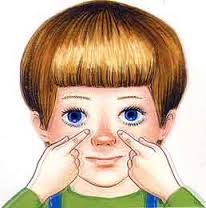 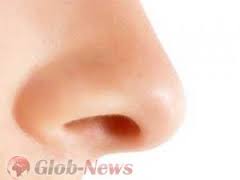 Муз. физминутка «Бодрячок»Все выполняют движения под музыку.Инд.Учащиеся смотрят друг на друга и желают друг другу удачи и успехов на уроке.У учащихся на парте лежат карточки с изображениями тучки и солнышка, они выбирают нужную карточку и поднимают.  Думай – в паре - делисьВысказывания детей. Органы чувств человека, Уши – орган слуха и равновесия.Сам, пара, группа. Продолжить изучение органов чувств человека.Вспоминают правила работы в группе.показывают эмоциональное состояние.Работают в группе, исследуют предмет и отвечают  на вопросы.Думай – в паре - делисьВысказывания детей. Внимательно слушать учителя, думать, не отвлекаться, работать в группе, в паре, хорошо отвечать.Думай – в паре - делись(показывают солнышко или тучку)карточкимандаринкарточкиФормативное оценивание на протяжении всего урока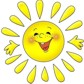 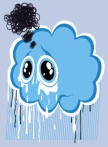 НПВОИКТКМУиЛТиОДОКМИКТОперационный20 минИзучение нового материала с использованием новых подходов в обучении10мин10 мин - Учитель. Потрогайте  нос на своем лице. Представьте себе, что нос исчез.Зачем человеку нос? Подумайте? Обсудите в группе.Оцените свой ответ (Через нос дышим, в носу воздух очищается от пыли. Пыль задерживается в носу с помощью специальных волосков. Нос - орган обоняния, он помогает нам чувствовать разные запахиУчитель. Зажмите плотно нос пальцами и сделайте глотательное движение- Что вы почувствовали ? Отпустите нос и снова глотните .( Нос имеет каналы соединяющие его с ртом и даже с ухом)Учитель. Закройте глаза, посидите так 1минуту.  Представьте, что вы навсегда потеряли способность видеть.Что еще вы не сможете делать? Почему?- Приходилось ли вам видеть слепых людей?  Что вы при этом чувствовали? (жалость)Почему?  Особую жалость вызывают слепые дети.ФИЗМИНУТКА ДЛЯ ГЛАЗ.- Без гимнастики, друзья, нашим глазкам жить нельзя  Сейчас мы с вами познакомимся  с зарядкой для глаз и вы будете её выполнять .2. Посмотрите друг другу в глаза. Какого они цвета? ( Голубые, серые, карие, зелёные)Что можно увидеть, рассматривая глаза? Цветное колечко – радужная оболочка или радужка. В центре глаза виден чёрный кружок. Он то - расширяется, то сжимается. Это зрачок. Глаза очень нежные, поэтому они нуждаются в защите. У каждого глаза есть стражи (веки, ресницы, брови). Они защищают их от пыли, ветра и пота. Есть ещё один страж. Он вам всем хорошо знаком – это слёзы. Они тоже защищают глаза от попадания в них  соринок.Муз. физминутка.2.  Как и все органы чувств, они нуждаются в нашей защите. Работа в группах. Составить памятку по уходу за органом обоняния и органом зрения., которая называется «Советы доктора Айболита»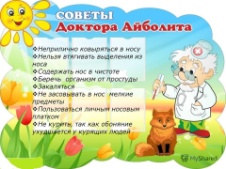  Сравнивают со слайдом.«перепутанные цепочки»  Учитель предлагает учащимся ряд утверждений, среди которых есть верные, а есть и неверные 1.Тереть грязными руками глаза.2. Не нюхай незнакомые предметы.3.Смотреть на яркий свет4.Промывать глаза по утрам.5.Читать  лежа6.Смотреть близко телевизор.7.Оберегать глаза от ударов.8.Употреблять в пищу витамины.9.Заниматься физкультурой.10.Ухаживай за носом.11.Всегда имей при себе носовой платок.12Нюхай незнакомые предметы.13. Регулярно проветривать помещение. 3. Заслушиваются ответы групп. 4.Оценивание деятельности групп. (звёздочкой, квадратом, треугольником)Отметьте карточкой своё эмоциональное состояние   Работа в  Думай – в паре - делисьв группах (кумулятивная , исследовательская беседа)Вывод от группыУши заложилослух улучшилсяВывод: Убедились, что уши и нос соединяются.Вывод: Мы потеряли со зрением многое ,мы не видим солнце, голубое  небо, облака цветы, маму с папой и т.д..Мы не сможем книги читать книги, смотреть телевизор, работать на компьютере и т.д.ВСЕработа в парах Знакомятся в парах с глазами соседа, рассказывают, что увидели.Работа в группах.Думай – в паре - делисьВ группе составляют правила ухода за органом обоняния, применяя приём перепутанные цепочки. . .слайдслайдсвои знания проверяют по слайду.слайд«Аплодисменты»«Аплодисменты»«Аплодисменты»(звёздочкой, квадратом, треугольником)Если всё правильно нарисуйте звёздочкуодин ответ неверный – квадрат, больше – треугольник.НПТиОВОУиЛКМОдОНПИКТУиЛВОТиОКМДОНПИКТКМДОВОУиЛОдОРефлексивный13 минЗакрепление изученного материала, систематизация знаний, контроль знаний10минРефлексияна этапе рефлексии каждый ученик работает по карточке Тест по теме:« Уши орган слуха . и Нос - орган обоняния . Глаза  - орган зрения»  (Обведи в кружочек цифру)Орган зрения :        Орган слуха:       Орган обоняния:Голова       1 Наушники          1.Нос Глаза        2. Динамики          2. МаскаОчки         3. Уши                    3. ДухиИНДсамооценкаПроверяют по слайдусамооценкасмайликомКритерии оценивания.правильнь – звёздочка, одна ошибка – квадратик, более – треугольник.ВОИКТКМОдОРефлексивный13 минЗакрепление изученного материала, систематизация знаний, контроль знаний3 мин.- Поднимите руку, кто доволен собой, потому, что он был активным на уроке и у него всё получалось.- Поднимите руку, кто считает, что  у него ещё не всё получается, и он обязательно будет стараться на следующих уроках.- Как себя чувствовали в группе? «Лесенка успеха»Отметьте карточкой своё эмоциональное состояние Прикрепляют стрелочку на нужную ступеньку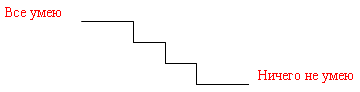 ВООдОИКТКМРефлексивный13 минЗакрепление изученного материала, систематизация знаний, контроль знанийД/З  Уч. С. 14-17 а) прочитать, ответить на вопросыБ) пересказать В) Ответить на вопросы *Д/Н  с. 8-9ВОТиО